Homes in ChinaActivity 1Divide the students in pairs. Ask the pairs to match the vocabulary to each picture. Encourage the students to use the conversational vocabulary below to discuss with their partner what their favourite style of house is and why:我最喜欢住在。。。Conversational vocabulary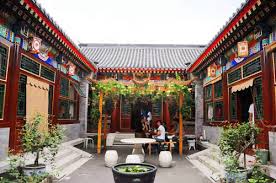 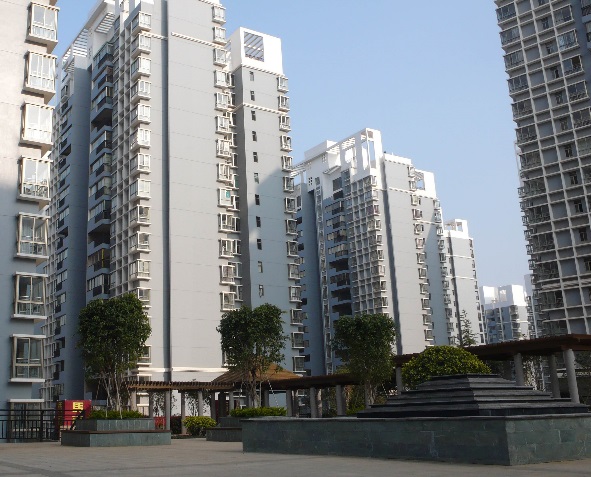                                                                               B. 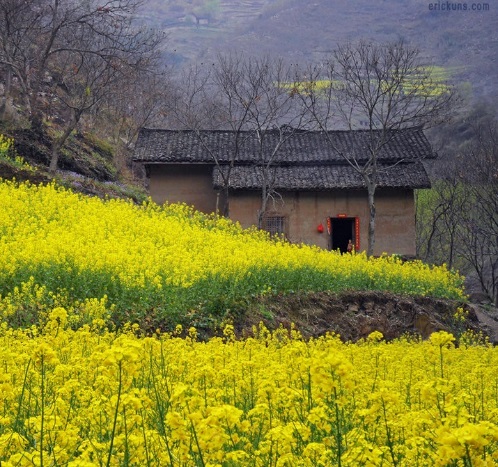 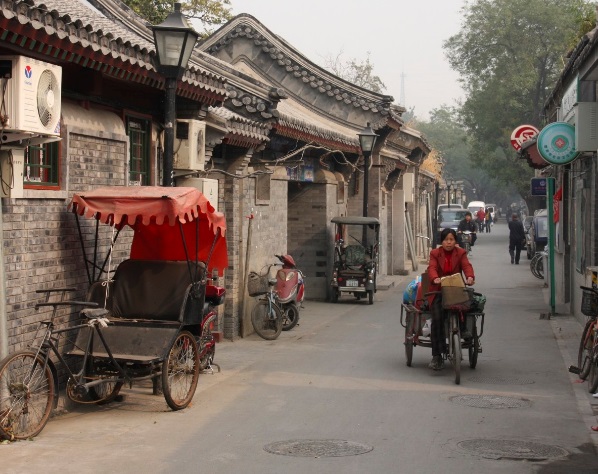 C.                                                                                     D. 四合院         Sìhéyuàn农家             Nóngjiā房子             Fángzi胡同             HútòngAsk your students to read the following article about living in a courtyard house: https://www.travelchinaguide.com/cityguides/beijing/hutong/yard.htmThe following video is about the oldest hutong district in Beijing. From 16 minutes 40 seconds onwards, the video looks inside a courtyard residence:  https://www.youtube.com/watch?v=bGazhbTcwyI Activity 2Design your own courtyard home!Ask your students to use the list of vocabulary below to design how their own courtyard style house (see template on P4)…Students can revise their family member vocabularly by labelling their family members’ bedrooms in their courtyard house.VocabularyActivity 3 Divide the class into pairs and give each pair two blank house templates. The aim of the activity is for the students to describe the house they designed in activity two to their partner and for their partner to correctly label it on the blank template. Use the directional vocabulary below for this activity. VocabularyCourtyard House Template for Activity 2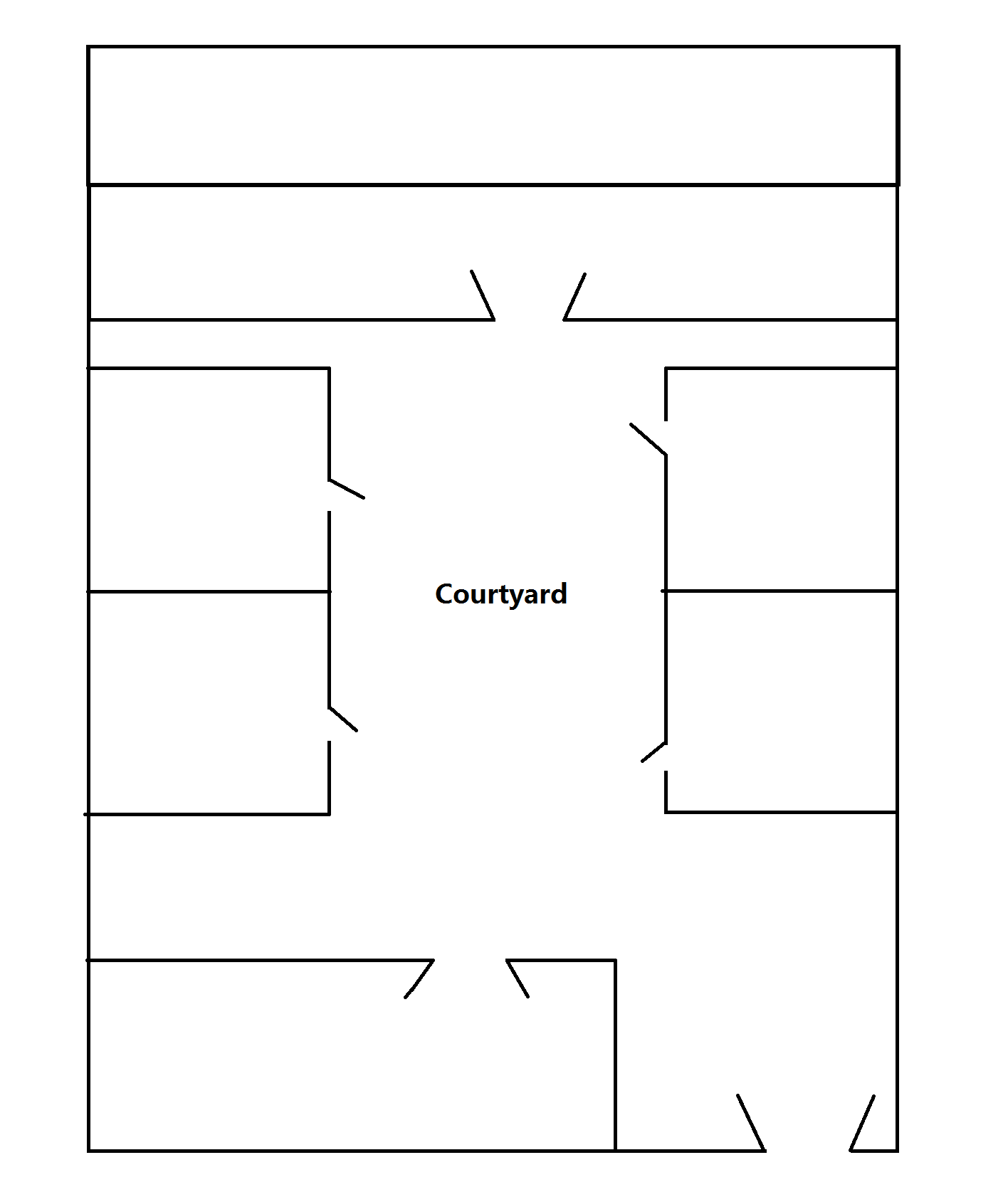 因为Yīnwèi真的Zhēn de新Xīn不好看Bù hǎokàn漂亮Piàoliang旧Jiù卧室   Wòshì花园Huāyuán厨房Chúfáng大门Dàmén客厅Kètīng浴室Yùshì门Mén游戏室Yóuxì shì右边Yòubiān第一个Dì yī gè左边Zuǒbiān前边Qiánmiàn后面Hòumiàn